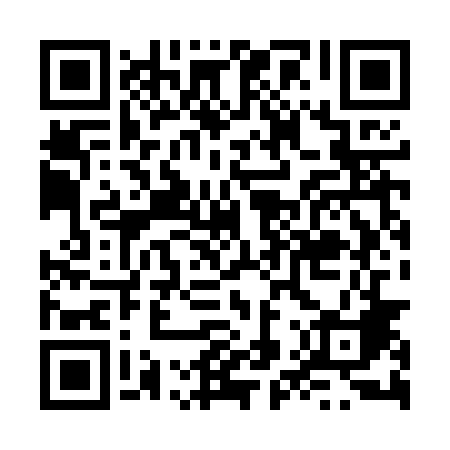 Ramadan times for Zarnowo, PolandMon 11 Mar 2024 - Wed 10 Apr 2024High Latitude Method: Angle Based RulePrayer Calculation Method: Muslim World LeagueAsar Calculation Method: HanafiPrayer times provided by https://www.salahtimes.comDateDayFajrSuhurSunriseDhuhrAsrIftarMaghribIsha11Mon3:543:545:5211:383:275:265:267:1712Tue3:513:515:5011:383:295:285:287:1913Wed3:493:495:4711:383:305:295:297:2114Thu3:463:465:4511:373:325:315:317:2315Fri3:433:435:4211:373:335:335:337:2516Sat3:413:415:4011:373:355:355:357:2717Sun3:383:385:3711:373:375:375:377:2918Mon3:353:355:3511:363:385:395:397:3119Tue3:323:325:3311:363:405:415:417:3420Wed3:303:305:3011:363:415:435:437:3621Thu3:273:275:2811:353:435:445:447:3822Fri3:243:245:2511:353:445:465:467:4023Sat3:213:215:2311:353:455:485:487:4324Sun3:183:185:2011:353:475:505:507:4525Mon3:153:155:1811:343:485:525:527:4726Tue3:123:125:1511:343:505:545:547:4927Wed3:093:095:1311:343:515:565:567:5228Thu3:063:065:1011:333:535:575:577:5429Fri3:033:035:0811:333:545:595:597:5630Sat3:003:005:0511:333:556:016:017:5931Sun3:573:576:0312:324:577:037:039:011Mon3:543:546:0112:324:587:057:059:042Tue3:513:515:5812:324:597:077:079:063Wed3:473:475:5612:325:017:087:089:094Thu3:443:445:5312:315:027:107:109:115Fri3:413:415:5112:315:047:127:129:146Sat3:383:385:4812:315:057:147:149:177Sun3:343:345:4612:305:067:167:169:198Mon3:313:315:4412:305:077:187:189:229Tue3:283:285:4112:305:097:207:209:2510Wed3:243:245:3912:305:107:217:219:27